Latest Round-ups: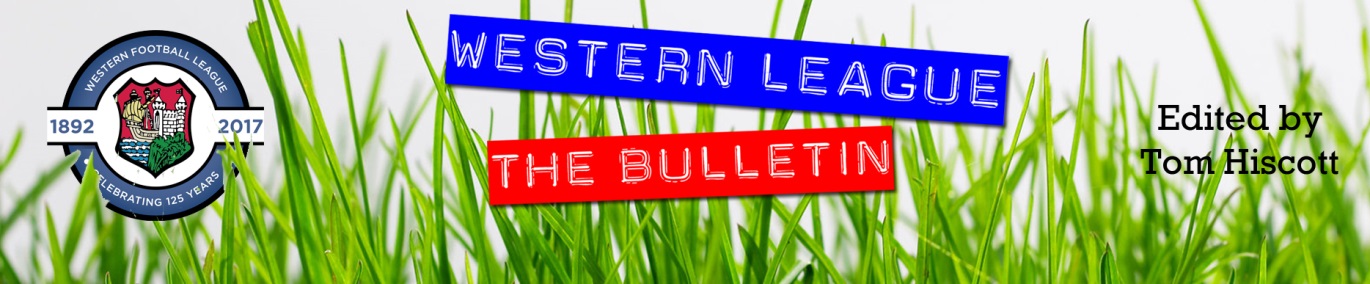 Premier Division: It was a day of shocks on Saturday towards the top of the Western League, with three sides who started the day in the top six falling to defeat. That included the previously table-topping Clevedon who were shocked by Saltash on their trip to South Cornwall. It has been a thoroughly disappointing season for the Ashes, but they picked up a morale-boosting victory over the Seasiders, with Joe Preece’s goal three minutes into the second half securing all three points. That result allowed Helston to jump into top spot, and they took full advantage, beating Shepton Mallet by two goals to nil. A wind-assisted opener from Steve Colwell put the hosts in front after 20 minutes, before Dave Barker also utilised the conditions to lob the visiting keeper from long range in a result which saw Helston become the first side to reach a half-century of points this term. Barnstaple were another side to suffer a rare defeat, with their 2-1 loss at St Blazey just the second time they had ended up on the wrong end of the scoreline in their 18th match.  The in-form George Newton fired St Blazey ahead after only six minutes, with a close-range finish from Jed Smale then putting the home side two goals to the good midway through the first half. Town pushed hard during the remainder of the contest, but only managed to force home a stoppage time consolation courtesy of Stu Bowker. Fourth-placed Buckland were also defeated on Saturday afternoon, conceding twice in the final 15 minutes during a 2-0 loss at Torpoint (pictured, left). In what turned out to be a tight contest, Torpoint took the lead in slightly fortunate circumstances in the 76th minute with a cross-come-shot from James Rowe fooled the visiting the keeper and nestled in the back of the net. That goal was followed shortly after by a second from Ryan Richards who beat the offside trap before slotting home his 16th league goal of the campaign. Elsewhere, Luke Osgood and Harry Pruett both struck twice during Nailsea & Tickenham’s thumping 9-0 win over bottom-side Millbrook, while Brixham staged a late fightback to draw 2-2 with Street. After the Cobblers struck twice in quick succession midway through the second half, Brixham halved the deficit late on through Ben Aldous, before securing a share of the spoils thanks to Kieran Parkin’s stoppage time equaliser. 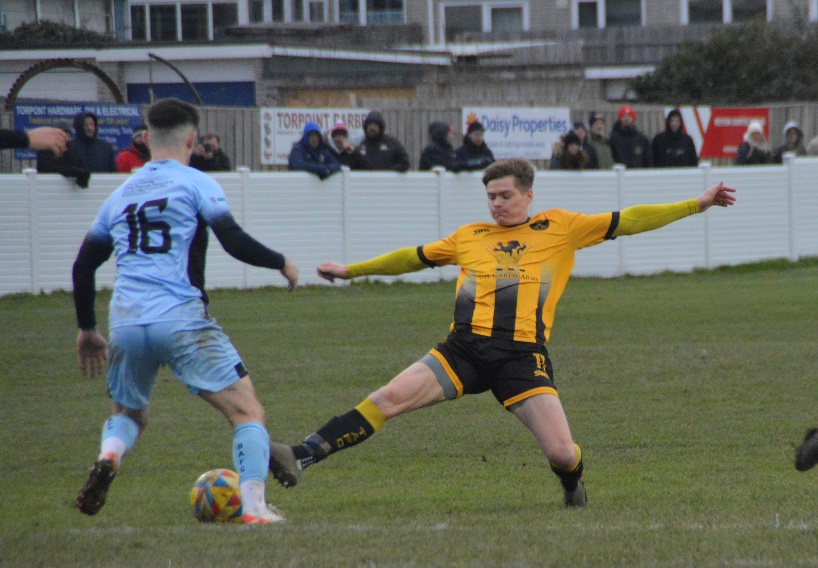 First Division: During the week, there was a triumvirate of hard-fought contests, with very little separating the sides. That included table-topping Portishead, who visited high-flying Bitton and left with a goalless draw. It was only the second time in which Town had drawn a blank this term, with the lack of goals mainly due to a string of fine saves from keepers Tom Creed and Ryan Thacker. It was also tight in Bristol, where an excellent goal in the final ten minutes from Jack Gore helped AEK Boco pip basement boys Bishop Sutton to a 1-0 win. Tuesday’s highest scoring encounter saw Longwell Green come from two-down to secure a 2-2 draw in their home clash with Brislington. An early screamer from Jay Malpas was followed shortly after by another goal from Oaklan Buck as Bris took a commanding lead just 23 minutes into the contest. The home side responded excellently however, and for the third consecutive game, both Matt Brown and Sonny Passco got themselves on the scoresheet, helping Longwell Green secure a share of the spoils. Five days later, Brown and Passco were at it again for Longwell Green, with both getting their name on the scoresheet during a 4-1 defeat of Bristol Telephones. Only four games beat the weather on Saturday afternoon, and it was Brown who produced the best individual performance, plundering a hat-trick during the one-sided victory. Passco was also on target for Longwell Green who have now risen into the top half following a dominant second half against the Phones. In the day’s early kick-off, Boco downed Middlezoy by two goals to nil thanks to a pair of inspired substitutions. With a stalemate looking likely, Mickey Parsons was thrust into action for the away side and made an instant impact, heading home less than a minute after coming on to put Boco ahead. It was then left to another sub to add to Boco’s tally with Mitch Tippins making it 2-0 in the closing stages, handing Middlezoy a rare home defeat. The other side to win on their travels were Cadbury Heath, with two goals in either half leading them to a 4-0 victory at Keynsham. The opening 45 minutes belonged to Heath frontman Zac Cheetham, and having broken the deadlock in the 30th minute, he then struck again just prior to half-time to put the visitors two-up. A long-ranger from Dan Winstone made it 3-0, before star man Josh Haynes followed up his two assists with a late goal of his own to complete the scoring five minutes from time. Elsewhere, Wells City defeated Bitton 2-1 to follow up their recent Les Phillips Cup victory over the same opponent. The hosts struggled during the opening stages and fell behind after quarter of an hour following a strong finish from George Lloyd. That goal seemed to kick Wells into action, and after Charlie Moon curled home for one apiece, recent addition Steve Murray then headed home in the 32nd minute to score what turned out to be the winner. 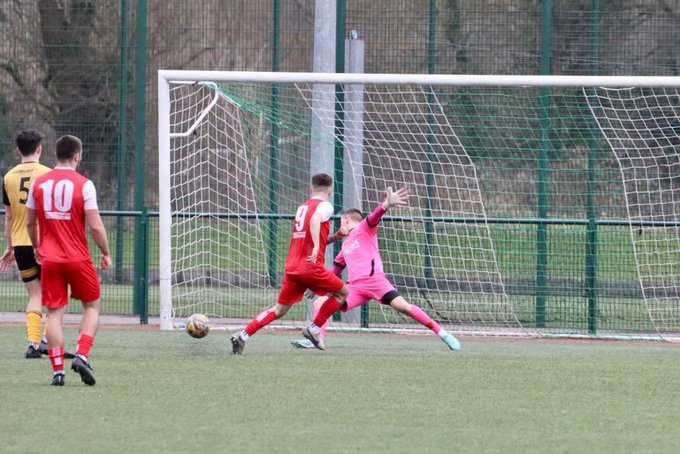 Latest ResultsTuesday 16th January 2024First DivisionAEK Boco			1-0		Bishop Sutton					35Bitton				0-0		Portishead Town				68Longwell Green Sports	2-2		Brislington					94Saturday 20th January 2024Premier DivisionBridgwater United		P-P		Ilfracombe TownBrixham AFC			2-2		StreetHelston Athletic		2-0		Shepton Mallet				135Nailsea & Tickenham		9-0		Millbrook					47Saltash United			1-0		Clevedon TownSt Blazey			2-1		Barnstaple Town				150Torpoint Athletic		2-0		Buckland Athletic				165Wellington			P-P		Oldland AbbotoniansWelton Rovers			P-P		Falmouth TownFirst DivisionCheddar			P-P		Portishead TownGillingham Town		P-P		HallenKeynsham Town		0-4		Cadbury Heath				95Longwell Green Sports	4-1		Bristol Telephones				178Middlezoy Rovers		0-2		AEK Boco					75Odd Down			P-P		Hengrove AthleticRadstock Town		P-P		BrislingtonWells City			2-1		Bitton						105Wincanton Town		P-P		Bishop SuttonLeading Goalscorers (Stats courtesy of FA Fulltime Website)Upcoming FixturesTuesday 23rd January 2024Premier DivisionStreet				vs		Wellington				19:30KOFirst DivisionBishop Sutton			vs		Wells City				19:30KOBrislington			vs		Portishead Town			19:30KOLes Phillips CupBridgwater United		vs		Barnstaple Town			19:45KOWednesday 24th January 2024Premier DivisionOldland Abbotonians		vs		Shepton Mallet			19:45KOFirst DivisionWarminster Town		vs		Gillingham Town			19:45KOLes Phillips CupCribbs Reserves		vs		Odd Down				19:30KOSaturday 27th January 2024 (3pm kick-off unless noted)Premier DivisionBuckland Athletic		vs		Helston AthleticFalmouth Town		vs		Welton RoversIlfracombe Town		vs		St BlazeyNailsea & Tickenham		vs		Shepton MalletOldland Abbotonians		vs		Bridgwater UnitedSaltash United			vs		Brixham AFCTorpoint Athletic		vs		Barnstaple TownWellington			vs		Clevedon TownFirst DivisionBishop Sutton			vs		BrislingtonBitton				vs		Radstock TownBristol Telephones		vs		Portishead Town			14:00KOGillingham Town		vs		CheddarHengrove Athletic		vs		Middlezoy RoversKeynsham Town		vs		Warminster TownOdd Down			vs		Wincanton TownShirehampton			vs		Bradford TownWells City			vs		Cadbury Heath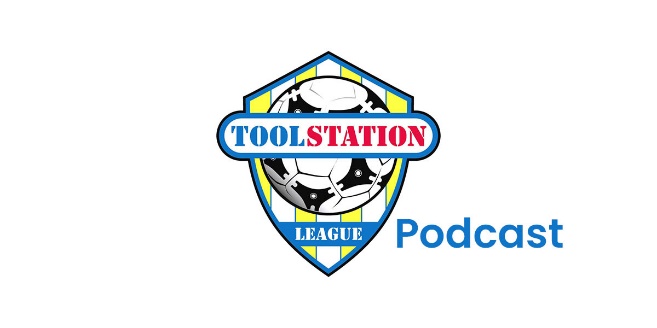 League TablesPREMIER DIVISIONPlayedWonDrawnLostGDPoints1Helston Athletic21162358502Clevedon Town22153426483Bridgwater United20141530434Buckland Athletic22115631385Falmouth Town17113323366Barnstaple Town1897223347Torpoint Athletic2210481348Brixham AFC2188522329Shepton Mallet2095653210Street2287733111St Blazey22859-62912Nailsea & Tickenham21911142813Ilfracombe Town19577-22214Saltash United214314-181515Welton Rovers183411-231316Oldland Abbotonians194015-351217Wellington202513-401118Millbrook191018-1023FIRST DIVISIONPlayedWonDrawnLostGDPoints1Portishead Town26204254642Radstock Town27193538603Cribbs Reserves28184632584Wincanton Town26164614525Brislington25163651516Bitton26155626507AEK Boco25135721448Wells City24142815449Bradford Town281279204310Longwell Green Sports3013413-34311Bristol Telephones2713410-114312Middlezoy Rovers291321404113Cadbury Heath2612212103814Hallen279711-13415Odd Down2810315-273316Shirehampton278514-102917Warminster Town237412-112518Gillingham Town257117-252219Keynsham Town267118-332220Hengrove Athletic255515-262021Cheddar254120-321322Bishop Sutton 270225-1022